Formulier C16B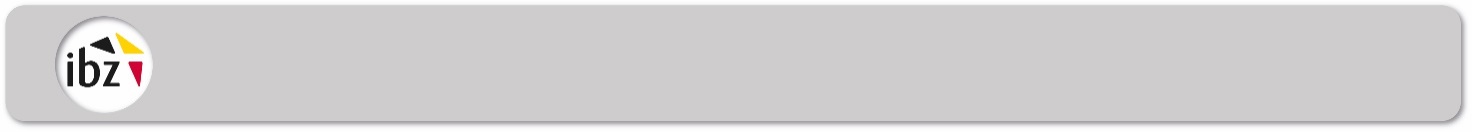 Kennisgeving model stembiljet aan de voorzitters van de provinciehoofdbureausKieskringhoofdbureau Brussel-HoofdstadBrussel, ...………….........  2024Mevrouw               de Voorzitter,Mijnheer	Ik heb de eer U, overeenkomstig artikel 24, §4, eerste lid, van de wet van 23 maart 1989 betreffende de verkiezing van het Europees Parlement, een afschrift van het model van het stembiljet toe te zenden.De Voorzitter,Aan het provinciehoofdbureau Vlaams-Brabant 